华众会展闽函〔2019〕7号关于组织参加绿色建筑产业博览会的邀请函业内各有关单位：为贯彻落实中共中央、国务院和住建部关于加强城市规划建设管理的指导意见，提高我国“一带一路”沿线地区的智慧城市建设和住宅产业化水平，现定于2019年11月22-24日在厦门国际会展中心举办“第三届中国厦门国际绿色建筑产业博览会”（以下简称厦门建博会）。本届博览会集智慧城市建设、绿色建筑成果、装配式建筑技术、建筑节能与新型建材、BIM应用、门窗幕墙、空调系统、净水系统等产品与技术于一体，将集中展示国内外领先的产品和技术，诚邀请全国各相关企业到场参展和业务洽谈，共同打造立足厦门，辐射我国东南地区乃至全国的大型技术展示交流平台。展会期间，将同步举行第三届中国绿色建筑与智慧城市产业合作论坛、第三届中国（厦门）国际绿色建筑产业博览会见面会、全国装配式建筑交流大会、中国建筑钢结构建筑行业交流会、被动式低能耗绿色建筑发展技术交流会、绿色建筑产业发展研讨会、建筑产业现代化高峰论坛、低多层装配式建筑发展论坛会、宜居住宅智慧公寓高峰论坛、BIM技术应用与建筑信息化交流会等进20场专业技术交流会，并在互动区举办多场互动交流活动。全国各级城乡建设主管部门代表、行业院士、行业专家学者、行业协会和国内外相关企业的企业家代表，将出席论坛或交流大会。一、会议名称第三届中国（厦门）国际绿色建筑产业博览会第三届中国绿色建筑与智慧城市产业合作论坛二、会议主题“坚持绿色发展、共建美好家园”三、时间、地点与规模展会时间：2019年11月22-24日论坛时间：2019年11月22-23日地    点：厦门·国际会展中心展览规模： 30000㎡四、组织机构（一）鸣谢指导住房和城乡建设部科技与产业化发展中心（住宅产业化促进中心）、宜居住宅产业化和绿色发展促进中心、宜居中国住宅产业化和绿色发展联盟、福建省住房和城乡建设厅、厦门市建设局、华展集团(二)官方战略合作媒体行业平台——装配式建筑网（由住房和城乡建设部科技与产业化发展中心与中建科技集团有限公司联合主办）（三）支持单位中国建筑金属结构协会建筑钢结构分会、中国建筑科学研究院、中国建设科技集团股份有限公司、中国被动式集成建筑材料产业联盟、中国绿色建材产业发展联盟、台湾两岸情经贸交流协会、福建省建筑业协会、福建省建材行业协会、福建省地坪行业协会、福建省海峡绿色建筑发展中心、福建省土木工程建筑行业协会、福建省建筑现代化协会、厦门市建筑行业协会、厦门市建筑材料行业协会、厦门市涂料行业协会、厦门市智慧建筑产业技术联盟、厦门市制冷空调协会、厦门市节能协会、中国砖机网、福建省建研集团、北新建材集团有限公司、、杭萧钢构有限公司、福建省建工集团、中交三航局第四工程有限公司、中建四局、福建建超建设集团有限公司、万地联合厦门工程设计有限公司、中建智欣建工有限公司、各省市（自治区）建设单位、科研院所和企业（四）承办单位北京华众信展国际会议有限公司、天津华众会展有限公司五、博览会展示范围（一）绿色建筑成果与智能城市展区（二）装配式建筑与钢结构展区（三）建筑节能及新型建材、板材展区（四）新型门窗幕墙展区（五）空气与水净化系统展区（六）BIM应用展区（七）砌块砖机及墙体材料展区（八）其他技术与产品展区六、参观群体（一）政府单位东南及周边地区与全国各省市（自治区）住建单位、经信委、墙改办、节能办、招标办、研究院、设计院等。（二）行业组织房产、建筑、建材、装饰、工程等相关协会、学会、联盟；绿色建筑、建筑节能试点示范项目、产业基地、产业园区等。（三）产品终端用户房产公司、建筑工程公司、装饰公司、施工单位、总工程师、材料部或采购部等。（四）产品卖方及其他新型建材代理经销商、监理公司、科研院校等。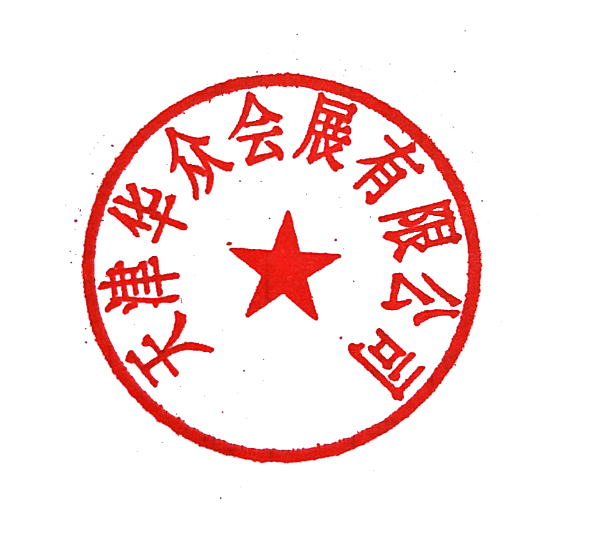 组委会联系方式：联系人：李月15394463167        左浩15910622975微信号码：13341151982电  话：0592-6513327 E-mail：17601168@qq.com